Piątek 09.04.2021 „Ekologiczna żywność”1.Zabawa paluszkowa "Pajączek" metodą Batii Strauss https://www.youtube.com/watch?v=ZhF0KaTm2WM2. Zabawy ruchowe;
– „Maszyny rolnicze” – Rodzic daje dziecku kółeczko wycięte z papieru. Dziecko – porusza się, udając traktor jeżdżący po polu lub inne maszyny znajdujące się w gospodarstwie.
– „Kurki” –  Rodzic rozkłada po całej sali koła wycięte z papieru. Dziecko maszeruje po sali. Kurki do kurnika ! dziecko biega i zajmują miejsce wewnątrz kółka.
– „Świnki trzy” – dziecko chodzi na czworakach po całej sali. Na sygnał rodzica, naśladuje świnke – mówią; kwi, kwi, kwi.2. Co to są produkty ekologiczne? Oglądamy film dydaktyczny pt. “ Skąd się biorą produkty ekologiczne?”. https://www.youtube.com/watch?v=7_2NNcSqu5w Po obejrzeniu filmu rozmawiamy z dziećmi na temat jakie produkty nazywamy ekologicznymi? W jaki sposób jest produkowana żywność ekologiczna? Gdzie możemy ją kupić? itp.Pożywienie dla ludzi jest robione z roślin albo zwierząt. Ważne jest to, by te rośliny i zwierzęta były zdrowe – bo wtedy my będziemy zdrowi. - Taki znaczek mają te produkty z roślin i zwierząt, które karmi się, najzdrowszym dla nich, naturalnym pokarmem. Naturalnym, czyli takim, które nie ma, żadnych sztucznych, niezdrowych dodatków. Produkty ekologiczne oznaczone są charakterystycznym logo “Białe gwiazdki ułożone w kształt liścia na zielonym tle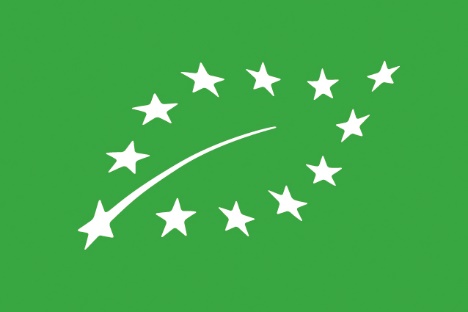 3. Projektujemy Znak zdrowej żywności Euroliść to logo wykorzystywane w Unii Europejskiej dla oznakowania produktów ekologicznych:https://www.youtube.com/watch?v=je3E0z1oke0&t=1sI w tym miejscu ogłaszam konkurs na wymyślony przez Was rodzice i kochane dzieci znak oznaczający zdrową żywność. Będą upominki dla wszystkich biorących udział 4. W wolnej chwili pokolorujcie obrazek z kolorowanki zamieszczonej w linku ( kolorowanek jest kilka do wyboru)https://drive.google.com/drive/folders/1NjG3L_G9G19DnVrUrW9s0fglXmHsDyCi?usp=sharing oraz pobawcie się w zagadki:https://www.youtube.com/watch?v=L-kB-HAunZU5. Scenka rodzajowa „Zakupy czerwonego kapturka” (Organizujemy mini-sklepik i wybieramy dziecko, które kupuje w nim dowolnie wybrane produkty). Później razem z dziećmi analizujemy dokonane przez Czerwonego Kapturka)6. Spacer – ogłaszam przez weekend bicie rekordu w rodzinnym spacerowaniu.Czy udało Wam się pobić rodzinny rekord w spacerowaniu? Ile zrobiliście kroków? Dziś zaczynamy dzień wyzwania!Coś dodatkowego w temacie edukacji ekologicznej dla Rodziców ze strony Głównego Inspektora Sanitarnego:https://www.youtube.com/watch?v=T6CeoPYysfk&t=990sWpisy do dziennika:Zabawa paluszkowa "Pajączek" metodą Batii Strauss.Co to są produkty ekologiczne? Oglądanie filmu dydaktycznego pt. “ Skąd się biorą produkty ekologiczne?”. Zabawy ruchowe:” Maszyny rolnicze”, „Kurki,” „Świnki trzy”. Projektujemy Znak zdrowej żywności Euroliść to logo wykorzystywane w Unii Europejskiej dla oznakowania produktów ekologicznych.Scenka rodzajowa „Zakupy czerwonego kapturka” (Organizujemy mini-sklepik i wybieramy dziecko, które kupuje w nim dowolnie wybrane produkty). Później razem z dziećmi analizujemy dokonane przez Czerwonego Kapturka)Spacer- bicie rekordu w spacerowaniu .Mierzenie kroków.